Alphabet Encodings and Formal languagesProf. Dr. Raphael VolzHochschule PforzheimAlphabetsCharacter-encoding schemesInterpretation function maps bit sequences to charactersFunction is a typically a bijective mapping tableExample schemes:ASCII (American Standard Code for Information Interchange)Unicode (ISO 10646)Latin 1 (ISO 8859-1)ASCII ExampleUppercase letter ADecimal number 65Binary 01000001First 128 symbols in ASCII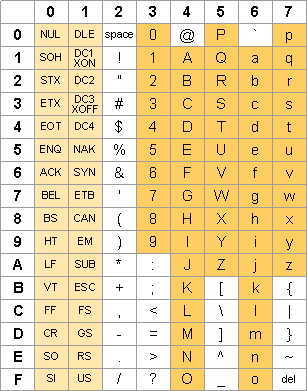 Source: ascii-table.comUnicode Basic Multilingual Plane (BMP)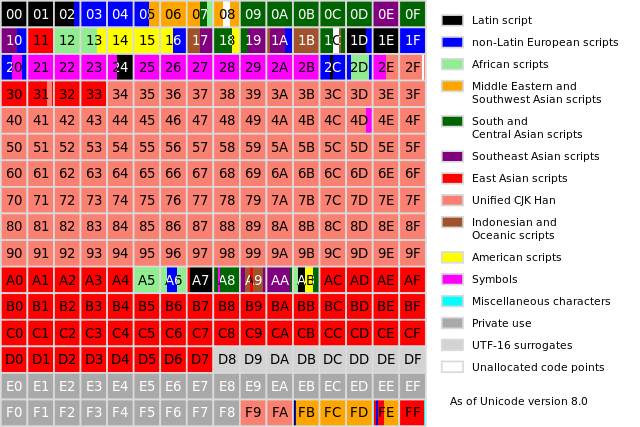 Source: WikipediaIn the Unicode standard, a plane is a continuous group of 65,536 code points. There are 17 planes, identified by the numbers 0 to 16 decimal. The 17 planes can accommodate 1,114,112 code points, of which 2,048 are surrogates, 66 are non-characters, and 137,468 are reserved for private use, leaving 974,530 for public assignment.GrammarsFormal languagesExploration on the board. Learning questions:What is a terminal ?What is a non-terminal ?What constitutes a grammar ?What is meant by production rule ?Avram Noam ChomskyFather of modern linguistics (Professor emeritus MIT)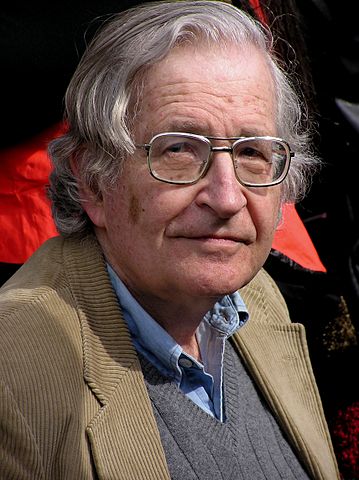 Noam Chomsky in 2004 by Duncan Rawlinson CC BY 2.0Chomsky Hierarchy 101Computational complexityMembership problem:Given a set of data over  does it belong to  ?RecursionProduction Rules can be recursiveRecursion happens when variables appear (indirectly) on left and right-hand side of a production ruleOften used in practiceExample: Create a grammar for palindromes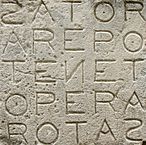 Photo by M Disdero - Taken at Oppede, Luberon, France - CC BY-SA 3.0Movie: Grammar of happinessEBNFJohn Backus (1924 - 2007)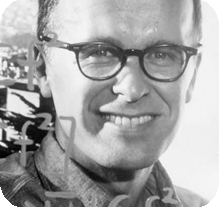 John BackusTuring Award (1977)For profound, influential, and lasting contributions to the design of practical high-level programming systems, notably through his work on FORTRAN, and for seminal publication of formal procedures for the specification of programming languages.Peter Naur (1928 - 2016)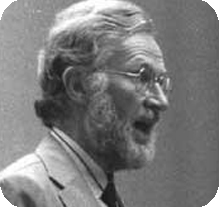 Peter NaurTuring Award (2005)For fundamental contributions to programming language design and the definition of Algol 60, to compiler design, and to the art and practice of computer programming.EBNF - Extended Backus-Naur FormMeta syntax (Meta language) for definition of context free grammarsDefinitions are inline of production rulesTerminal symbols (Alphabet)Non-Terminal symbols (Variables)Standard: ISO/IEC 14977:1996(E)Extended by Niklaus Wirth (ETH) to create a formal definition of the computer language PascalEBNF Exampletwelve = "1", "2";
non-zero-number = "1" | "2" | "3" | "4" | "5" | "6" | "7" | "8" | "9" ; 
digit = "0" | non-zero-number ; 
natural-number = non-zero-number, { Digit } ; 
integer = "0" | [ "-" ], natural-number ; EBNF symbolsParsersParserA parser is a computer program thatperforms lexical and syntactic analysisanalyses whether data conforms to a formal grammarcreates an object representation of the data that can be used within programsprovides meaningful error messages and reportingis mostly generated from a grammar via generatorsis always part of compilers and interpreters that translate computer programs into executable binary codeJEG.jsParser generator written in JavaScriptCreates a parser program based on a grammarMetasyntax goes beyond EBNFEmbeds code fragments into production rulesBinds non-terminals in grammar to variables in codeEmbedded code executed while processing dataGenerated parser is itself a JavaScript programtypically downloaded and embedded into own JavaScript programs (and Websites)executed by the browser (or in other JS environments)JEG.js example and exerciseExample: Simple grammar for basic arithmeticsExercise: Change the grammar to allow division with remainder (modulo) using % notationStudent EvaluationPlease participate in the questionaireWird geladen...TypeNameAdditional restrictions0Phrase structure grammarNo restrictions on form of production rules1Context-sensitive grammarLeft-hand side shorter than right-hand side for all production rules2Context-free grammarLeft-hand side of production rule is only a variable (non-terminal)3Regular grammarRight-hand side of production rule is either a terminal or a terminal plus a variableTypeMembership problem decidableComplexity0NoUndecidable1Yesexponential complexity (NP-hard)2Yes3Yes (linear complexity)UsageNotationdefinition=concatenation,termination;alternation|optional[ ... ]repetition{ ... }grouping( ... )terminal string" ... " or ' ... '